CREATIVITY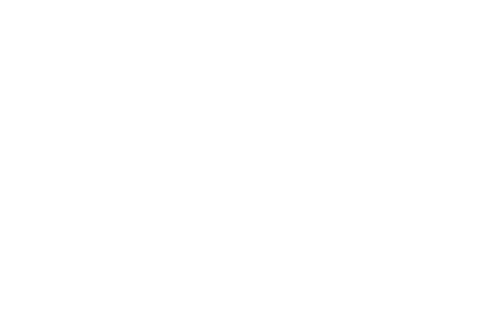 SUBECT: Art              YEAR GROUP: 8          TERM: Summer 1Topic: AFRICAN TEXTILES - Lino PrintingI can….RAGTo improve I will…Produce a reduction Print from my designReduce my print block to include another colour/more detailI can tesselate my design accurately by making sure the print registration is accurateProduce another tessellated print by marking the corners out first to make the print registration more accurateI can produce a range of colour ways from my print blockUse my print block with a different coloured ink on a different coloured backgroundI can produce prints that are in the same style as the work of the Different CultureUse shapes in my design taken from my researchProduce prints with authentic colourschemesUse my knowledge of colour theory to mix and match the colours of the ink to the colours in the examples I have collected in my researchApply the ink skilfully and evenly so that my prints are even and consistentPractice inking up my print block LessonLearning FocusSkillKey Words1Cutting of 1st colour on print blockCutting Skills, accuracyLino, lino cutter, block printing, relief printing2Printing 1st colourPrinting, colour mixingInking up, burnishing, printing, print registration, tessellation, contrast, accuracy3Cutting of 2nd colour on print blockCutting Skills, accuracy, problem solvingInking up, burnishing, printing, print registration, tessellation, contrast, accuracy4 Printing 2nd colourPrinting, colour mixingInking up, burnishing, printing, print registration, tessellation, contrast, accuracy5Cutting of 3rd colour on print blockCutting Skills, accuracy, problem solvingInking up, burnishing, printing, print registration, tessellation, contrast, accuracy6Printing 3rd colourPrinting, colour mixingInking up, burnishing, printing, print registration, tessellation, contrast, accuracy